Об утверждении муниципальной программы Североуральскогогородского округа «Развитие системы гражданской обороны, защита населения и территории Североуральского городского округа 
от чрезвычайных ситуаций природного и техногенного характера, обеспечение пожарной безопасности и безопасности людей на водных объектах» на 2020-2025 годыВ соответствии со статьей 179 Бюджетного кодекса Российской Федерации, руководствуясь Федеральным законом от 06 октября 2013 года № 131-ФЗ 
«Об общих принципах организации местного самоуправления в Российской Федерации», Уставом Североуральского городского округа, постановлениями Администрации Североуральского городского округа от 02.09.2013 № 1237 
«Об утверждении Порядка формирования и реализации муниципальных программ Североуральского городского округа», от 14.06.2019 № 627 
«Об утверждении перечня муниципальных программ Североуральского городского округа, подлежащих разработке в 2019 году», Администрация Североуральского городского округа ПОСТАНОВЛЯЕТ:1.Утвердить муниципальную программу Североуральского городского округа «Развитие системы гражданской обороны, защита населения и территории Североуральского городского округа от чрезвычайных ситуаций природного и техногенного характера, обеспечение пожарной безопасности и безопасности людей на водных объектах» на 2020-2025 годы (прилагается).2. Признать утратившим силу с 01 января 2020 года постановление Администрации Североуральского городского округа от 07.11.2013 № 1583 
«Об утверждении муниципальной программы Североуральского городского округа «Развитие системы гражданской обороны, защита населения и территории Североуральского городского округа от чрезвычайных ситуаций природного и техногенного характера, обеспечение пожарной безопасности и безопасности людей на водных объектах на 2014-2021 годы».3. Контроль за исполнением настоящего постановления возложить на Первого заместителя Главы Администрации Североуральского городского округа С.А. Золотареву.4. Опубликовать настоящее постановление на официальном сайте Администрации Североуральского городского округа.И. о. Главы Североуральского городского округа			                     С.А. Золотарева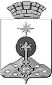 АДМИНИСТРАЦИЯ СЕВЕРОУРАЛЬСКОГО ГОРОДСКОГО ОКРУГА ПОСТАНОВЛЕНИЕАДМИНИСТРАЦИЯ СЕВЕРОУРАЛЬСКОГО ГОРОДСКОГО ОКРУГА ПОСТАНОВЛЕНИЕ05.09.2019                                                                                                         № 934                                                                                                        № 934г. Североуральскг. Североуральск